Objetivo: OA 1En tu Hoja de block de manera horizontal, realizar dibujo de de patrimonio con tus lápices pastelRecuerda mezclar los colores para que quede mejor la distribución del dibujo.Ocupar toda la hoja de block para dibujar y pintarNo te apures para terminar, lo que importa acá es tu motricidad fina.Dudas, consultar a tu profesor.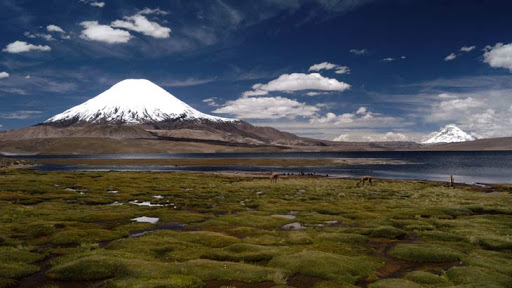 *El trabajo se debe realizar en las clases de ArtesPAUTA DE COTEJO Enviar guía por correo electrónico con fotos claras (mínimo 2) de su trabajo de manera ordenada al correo zsantis@colegiodelreal.cl para su revisión. Recuerda que al redactar un correo electrónico, debes cumplir con el formato solicitadoAsunto: Trabajo artes 6º BásicoProfesor Zamir:Envío Trabajo de artes sobre el patrimonio chilenoCumplo Con lo solicitado.Se despide atentamente:(Nombre y apellido)6º Año BásicoColegio Del RealPor favor, respetar horarios y no enviar correos no más alla de las 20 horas.Plazo hasta el día LUNES 07 de JUNIO A LAS 19:00 HORAS 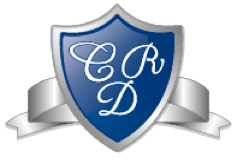 ARTES CLASE Nº 66° BÁSICONombre_____________________________Fecha: 31 mayo y 07 junio 2021   Profesor: Zamir Santis KifafiCATEGORÍASPUNTAJECUMPLE CON LOS MATERIALES/5TRABAJO TERMINADO/10ENTREGA EN LA FECHA ESTIPULADA/5ENTREGA TRABAJO LIMPIO Y ORDENADO/10SIGUE LAS INDICACIONES DEL DIBUJO/4CUMPLE CON EL FORMATO CORREO ELECTRÓNICO FORMAL/2TOTALNota: Recuerde usar formato correo electrónico ya que posee un puntaje.Respetar por favor la fecha de entrega36/36